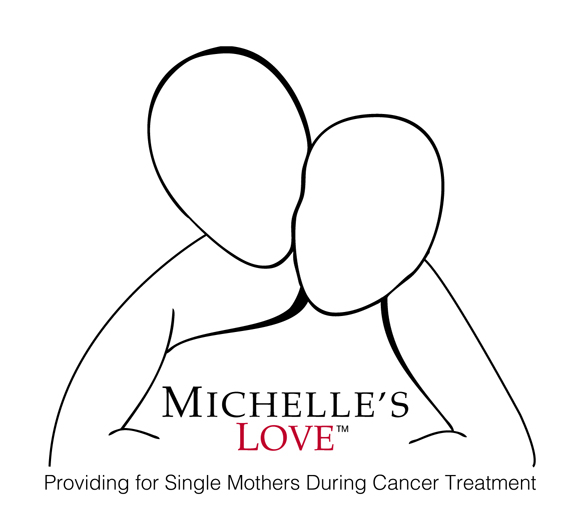 Michelle’s Love Board of Directors Board Member DescriptionAndy lost her best friend, Michelle, to cancer in 2005. Michelle was a single-mother of 4 children and Andy saw how difficult it was to go through cancer treatment and parent at the same time. After losing Michelle, Andy felt compelled to help single parents experiencing cancer treatment. She co-founded a non-profit in Arizona and after moving to Portland she founded Michelle’s Love in 2012. Michelle’s Love strives to ease daily responsibilities by offering financial relief, household cleaning/repairs/necessities, and nutritious meals, allowing single parents more time to heal and spend with their children.In the past seven years, Michelle’s Love has grown from an organization run by one founder and many giving volunteers into a nonprofit that is the recipient of significant corporate giving as well as generous, recurring personal gifts. The organization needs a strong, professional board in order to continue fulfilling the vision of supporting single parents undergoing cancer treatment and appropriately guide growth going into the future.We are looking for members who have one or more of the following qualitiesHave a wide range of connections to the business, medical, social services and other professional communities Self-motivated and ready to network with friends, family, coworkers, and on social mediaWilling and able to donate and raise funds every yearCan source new volunteersCan help us write grants, run booths, and attend networking groups and events to share the story of Michelle’s LoveOpen to being part a of our finance, budget, outreach and development committees.In the next twelve months there are some specific goals that the board of Michelle’s Love plans to achieve in cooperation with the founder Andy M. These include:Setting a budget that accounts for mindful growth in revenue and programsCreating a strategic three year and five year planCreating a financial plan with multiple potential scenariosUpdating the board policy handbookRevisiting of mission, values, analysis of stakeholders and recipientsExpectations for board members include answering “yes” to one or more of the description items above in this document. Board members should be willing to contribute an average of several hours per month, including but not limited to:Attending at least three of the four annual board meetingsServing on board committees in specialized areas or for specific tasksAttending fundraising events and supporting fundraising effortsCommunicating with potential donors, volunteers Networking on behalf of Michelle’s LovePosting to one’s own social media Time commitment varies month to month and is dependent on special events, fundraising campaigns, and participation in a committee, as well as unexpected needs that could arise.Because of the restructuring happening at this time, terms will be requested that last either two or three years in length. This will provide ongoing continuity and history for the benefit of Michelle’s Love. Future terms will be three years in length and will be limited to two consecutive terms (with possibility for other volunteering and a return to board service in future if desired).